Programme du cycle terminal de Physique-Chimie et Mathématiques STI2DProgramme de première et Terminale Programme de première Programme de terminaleProgramme de première et Terminale Programme de première Programme de terminaleProgramme de première et Terminale Programme de première Programme de terminaleProgramme de première et Terminale Programme de première Programme de terminaleMesure et incertitudesTronc CommunL’écart-type (Seconde). La fluctuation d’échantillonnage.Trigonométrie, Nombres complexesGéométrie dans le planAnalyseDérivée ponctuelleAnalyseEtude globaleAnalyseFonctions exponentielle et logarithme népérienAnalyseEquation différentielleAnalysePrimitivesAnalyseIntégrationAnalyseEnergieEnergieEnergieEnergieEnergieEnergieEnjeuxChimiqueElectriqueInterneMécaniqueTransporté par la lumièreTronc CommunAnalyse et exploitation d’une représentation graphique (Seconde)Analyse et exploitation d’une représentation graphique (Seconde)Analyse et exploitation d’une représentation graphique (Seconde)Proportionnalité(cycle 4 et seconde)Analyse et exploitation d’une représentation graphique (Seconde)Géométrie repérée. Vecteurs et propriétés (seconde)Mouvement rectiligne, taux de variation et vitesse moyenne, nombre dérivé et vitesse instantanéeAnalyse et exploitation d’une représentation graphique (Seconde)Trigonométrie, Nombres complexesFonctions t   A cos(ω t + φ) et 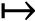 t  A sin(ω t + φ) : amplitude, périodicité, phase à l’origine, courbes représentatives.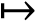 Utilisation des nombres complexes.Relation trigonométrique de base.Projection sur un axe d’un vecteur.Géométrie dans le planDéfinition géométrique d’un produit scalaireProjection orthogonaleInterprétations et propriétés du produit scalaire.AnalyseDérivée ponctuelleNombre dérivé en un point. Taux de variation infinitésimallien entre nombre dérivé et vitesse, coordonnées du vecteur vitesse, accélérationAnalyseEtude globaleFonction dérivéVariations des fonctions trigonométriques et des fonctions de référence.AnalyseFonctions exponentielle et logarithme népérienAnalyseEquation différentiellePiles et accumulateurs Calculer la puissance moyenne et l’énergie électrique mises en jeu sur une durée donnée dans le cas d’un récepteur et d’un générateur électrique.Modélisation de la chute libreAnalysePrimitivesLien avec la cinématique.AnalyseIntégrationAire sous une courbeValeur moyenne d’une fonction sur un intervalleValeur moyenne d’une fonction sur un intervalleAnalyseOndes et informationsOndes et informationsOndes et informationsNotion d’ondeOndes sonoresOndes électromagnétiquesTronc CommunProportionnalitéRelation entre deux grandeursTrigonométrie, Nombres complexesFonctions t   A cos(ω t + φ) et t  A sin(ω t + φ) : amplitude, périodicité, phase à l’origine, courbes représentatives.Notion d’amplitude, de fréquence et de périodicitéGéométrie dans le planAnalyseDérivée ponctuelleAnalyseEtude globaleAnalyse et exploitation d’une représentation graphiqueAnalyse et exploitation d’une représentation graphiqueFonctions périodiques et fonctions trigonométriquesAnalyseFonctions exponentielle et logarithme népérienUtilisation de la fonction logarithme décimal (intensité acoustique) : propriétés algébriques de la fonction logAnalyseEquation différentielleAnalysePrimitivesAnalyseIntégrationAnalyseMatière et matériauxMatière et matériauxMatière et matériauxPropriétés des matériaux et organisation de la matièreCombustionsOxydo-réduction, corrosion des matériaux, pilesTronc CommunTrigonométrie, Nombres complexesGéométrie dans le planAnalyseDérivée ponctuelleAnalyseEtude globaleAnalyse et exploitation d’une représentation graphiqueAnalyse et exploitation d’une représentation graphiqueAnalyse et exploitation d’une représentation graphiqueAnalyseFonctions exponentielle et logarithme népérienPropriétés algébriques et analytiques de la fonction ln.Propriétés algébriques et analytiques de la fonction exponentielle.Propriétés algébriques et analytiques de la fonction logarithme décimalAnalyseEquation différentielleRésolution de l’équation y’ = -ky où k désigne un réel positif AnalysePrimitivesAnalyseIntégrationAnalyse